О проведении  плановой  выездной проверки  СП Атиковский сельсовет МР Бурзянский район	Управлением Россельхознадзора по Республике Башкортостан проведена плановая выездная проверка в отношении администрации сельского поселения Атиковский сельсовет муниципального района Бурзянский район. В ходе  проверки  нарушений  земельного  законодательства  не  выявлено. 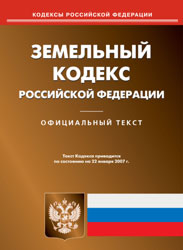 